На основу члана 54. и члана 63. Закона о јавним набавкама („Службени гласник РС“ бр. 124/2012, 14/2015 и 68/2015), Комисија за јавну набавку Услуге израде Просторног плана подручја посебне намене Националног фудбалског стадиона, редни број ЈН 54/2018, именована Решењем 404-02-167/1/2018-02 од 08.11.2018. године усваја:ИЗМЕНА И ДОПУНА КОНКУРСНЕ ДОКУМЕНТАЦИЈЕМења се конкурсна документација на странама 14/40  СРЕДСТВА ФИНАНСИЈСКОГ ОБЕЗБЕЂЕЊА ПРИЛИКОМ ЗАКЉУЧЕЊА УГОВОРА и 34-35/40 СРЕДСТВА ОБЕЗБЕЂЕЊА Члан 4. Тако да сада гласи:	Понуђач je дужан да у року од 5 (пет) дана од дана закључења уговора достави Наручиоцу:Бланко соло меницу за повраћај авансног плаћања на износ аванса са ПДВ-ом, оверену, потписану од стране овлашћеног лица и регистровану у складу са чланом 47а Закона о платном промету ("Сл. лист СРЈ", бр. 3/2002 и 5/2003 и "Сл. гласник РС", бр. 43/2004, 62/2006, 111/2009 - др. закон, 31/2011 и 139/2014 - др. закон) и Одлуком НБС о ближим условима, садржини и начину вођења Регистра меница и овлашћења („Службени гласник РС“ бр. 56/2011), која траје најкраће до правдања аванса.- Менично овлашћење да се меница са назначеним номиналним износом без ПДВ-а у висини плаћеног аванса, без сагласности Понуђача може поднети на наплату, у ситуацији да се кроз прву и другу наплату услуге не изврши правдање пуног износа аванса као и у случају да испоручена добра нису у складу са Понудом и техничком спецификацијом јавне набавке.-  Потврда о регистрацији менице.- Копија картона депонованих потписа код банке на којим се јасно виде депоновани потпис и печат Понуђача, оверен печатом банке са датумом овере, не старијим од 30 дана, од дана закључења уговора.- Потпис овлашћеног лица на меници и меничном овлашћењу мора бити идентичан са потписом у картону депонованих потписа.- У случају промене лица овлашћеног за заступање, менично овлашћење остаје на снази.Након истека рока наручилац ће предметну меницу вратити, на писани захтев понуђача.Понуђач је дужан да у року од 5 (пет) дана од дана закључења уговора достави Наручиоцу:Бланко соло меницу за добро извршење посла са назначеним номиналним износом од 10 % вредности уговора без ПДВ-а, оверену, потписану од стране овлашћеног лица и регистровану у складу са чланом 47а Закона о платном ("Сл. лист СРЈ", бр. 3/2002 и 5/2003 и "Сл. гласник РС", бр. 43/2004, 62/2006, 111/2009 - др. закон, 31/2011 и 139/2014 - др. закон) и Одлуком о ближим условима, садржини и начину вођења Регистра меница и овлашћења („Службени гласник РС“ бр. 56/2011 и 80/2015), са роком важења који је 30 дана дужи од истека рока важности уговора.-  Менично овлашћење да се меница у износу од 10 % од вредности уговора без ПДВ-а, без сагласности Понуђача може поднети на наплату, у случају неизвршења обавеза из уговора.-  Потврду о регистрацији менице.- Копију картона депонованих потписа код банке на којим се јасно виде депоновани потпис и печат Понуђача, оверен печатом банке са датумом овере, не старијим од 30 дана, од дана закључења уговора.- Потпис овлашћеног лица на меници и меничном овлашћењу мора бити идентичан са потписом у картону депонованих потписа.-  У случају промене лица овлашћеног за заступање, менично овлашћење остаје на снази.-  Након истека рока, Наручилац ће предметну меницу вратити, на писани захтев Понуђача.-  Наручилац ће уновчити дату меницу уколико понуђач не буде извршавао своје обавезе у роковима и на начин предвиђен уговором и понудом Понуђача.Уколико Понуђач не достави тражено средство обезбеђења, уговор се раскида.Комисије за јавну набавку                                                                                                                         бр. 54/2018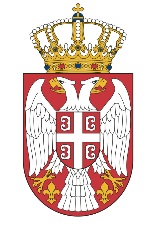 Република СрбијаМИНИСТАРСТВО ГРАЂЕВИНАРСТВА,САОБРАЋАЈА И ИНФРАСТРУКТУРЕБрој: 404-02-167/3/2018-02Датум: 29.11.2018. годинеНемањина 22-26, Београд